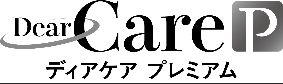 動画視聴報告書動画視聴報告書名前・所属　　　　　　　　　　　　　　・視聴終了日　　　　　　年　　　　月　　　　日テーマBPSDがみられる認知症の方への具体的なかかわり方—ケアシーンから学ぶ【全編公開】視聴動画　1．服薬ケアのお困りごと：入院中「毒を飲ませられる」と服薬拒否をする患者　2．服薬ケアのお困りごと：在宅でたくさんの残薬が発見された療養者　3．食事介助時のお困りごと：うつ症状により食事を拒否する患者　4．食事介助時のお困りごと：家族の手料理をかたくなに拒否する療養者  5．点滴治療中のお困りごと：自己抜去にも流血にも無関心な患者　6．点滴治療中のお困りごと：終末期、自己抜去を繰り返してしまう療養者　7．酸素吸入中のお困りごと：せん妄を伴い酸素マスクを何度も外してしまう患者　8．酸素吸入中のお困りごと：在宅酸素療法の決まりを守らず、注意すると激高する療養者　9．創傷ケアのお困りごと：処置中反応がない患者と、機械的に処置を行う看護師　10．創傷ケアのお困りごと：繰り返し状況を尋ねる療養者と、聞き流す看護師　11．口腔ケアのお困りごと：入院中ベッド上での口腔ケアを拒否する患者　12．口腔ケアのお困りごと：口腔ケアに悩む介護者と、理想のケアを勧める歯科衛生士学んだこと実践してみようと思うこと